Lesson Plan InstructionsSection 1: Contextual InformationSection 2: Lesson ActivitiesLesson Plan4ESOTeacher Candidate(s): Grade:  4 ESO AEquipment:Lesson Plan4ESOIgnasi RegadaIgnasi RegadaEquipment:Lesson Plan4ESOPau RubioPau RubioEquipment:Lesson Plan4ESOName Activity: YogaName Activity: YogaEquipment:Lesson Plan4ESOStudents:References: Lesson ComponentsTime (mins)Organization DescriptionDescriptionDescriptionObservationsInstant Activity5TS S S SS S SFirst of all, we sit down, and we relax, now we are going to do 5 yoga exercises, that will help us relaxing and relaxing some parts of the body. We will work too our body with some exercises that will give us elasticity, firmness and mental peace. Those exercises will be very soft, and every posture has to be kept a short period of time, that process is done to become aware about the sensations of the body and the breath. First of all, we sit down, and we relax, now we are going to do 5 yoga exercises, that will help us relaxing and relaxing some parts of the body. We will work too our body with some exercises that will give us elasticity, firmness and mental peace. Those exercises will be very soft, and every posture has to be kept a short period of time, that process is done to become aware about the sensations of the body and the breath. First of all, we sit down, and we relax, now we are going to do 5 yoga exercises, that will help us relaxing and relaxing some parts of the body. We will work too our body with some exercises that will give us elasticity, firmness and mental peace. Those exercises will be very soft, and every posture has to be kept a short period of time, that process is done to become aware about the sensations of the body and the breath. TransitionFitness Activity2TS S S SS S SThe type of yoga that we are going to do is the more known at occident and it’s named Hatha Yoga and is the most appropriate to conciliate a good physical state and psychologic.The type of yoga that we are going to do is the more known at occident and it’s named Hatha Yoga and is the most appropriate to conciliate a good physical state and psychologic.The type of yoga that we are going to do is the more known at occident and it’s named Hatha Yoga and is the most appropriate to conciliate a good physical state and psychologic.TransitionBody of Lesson(Lesson Focus)Body of Lesson (Lesson Focus)Body of Lesson (Lesson Focus)Body of Lesson (Lesson Focus)Body of Lesson (Lesson Focus)Body of Lesson (Lesson Focus)Body of Lesson (Lesson Focus)Body of Lesson(Lesson Focus)CuesBody of Lesson(Lesson Focus)Task #1a. Salutation to the sun aa. Salutation to the sun aa. Salutation to the sun aBody of Lesson(Lesson Focus)TS S S SS S Sb. 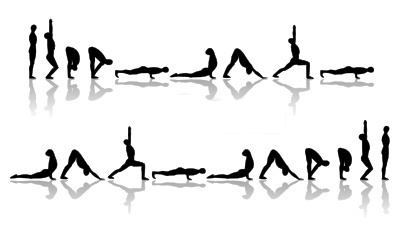 Body of Lesson(Lesson Focus)TransitionBody of Lesson(Lesson Focus)Task #2a. Salutation to the sun ba. Salutation to the sun ba. Salutation to the sun bBody of Lesson(Lesson Focus)TS S S SS S Sb.Body of Lesson(Lesson Focus)TransitionBody of Lesson(Lesson Focus)Task #3a. Postures to strecha. Postures to strecha. Postures to strechBody of Lesson(Lesson Focus)TS S S SS S Sb.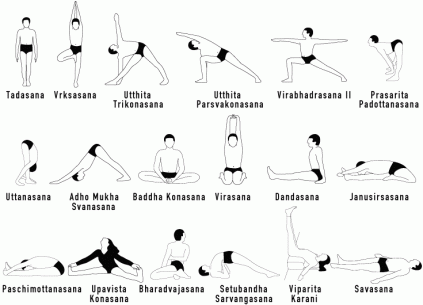 Body of Lesson(Lesson Focus)TransitionBody of Lesson(Lesson Focus)Task #4a.Postures to relaxa.Postures to relaxa.Postures to relaxBody of Lesson(Lesson Focus)TS S S SS S Sb.Body of Lesson(Lesson Focus)TransitionLesson Closure2TS S S SS S SFinally, we lie down for a short period of time to relax and feel our body, now it’s time to inhale, and exhale by the mouth.Finally, we lie down for a short period of time to relax and feel our body, now it’s time to inhale, and exhale by the mouth.Finally, we lie down for a short period of time to relax and feel our body, now it’s time to inhale, and exhale by the mouth.Evaluation of LessonPost-planning: “Teaching Assessment” Teacher Reflection: PersonalPost-planning: “Teaching Assessment” Teacher Reflection: PersonalPost-planning: “Teaching Assessment” Teacher Reflection: PersonalPost-planning: “Teaching Assessment” Teacher Reflection: PersonalPost-planning: “Teaching Assessment” Teacher Reflection: PersonalPost-planning: “Teaching Assessment” Teacher Reflection: PersonalLesson Plan ComponentDirectionsTeacher Candidate/sWrite name of teachers (students who do the class)GradeA, B or CName ActivityThe name of the Activity that you are explainingEquipmentList all the equipment and number used in the lesson.ReferencesFull internet URLLesson Plan ComponentDirectionsColumn: timeProvide a range of estimated time for each task presentedColumn: organizationA “map” of Student and Teacher placement, if space is limited, attach supplementColumn:  observationsIf you have any specific observation.Column:  observationsIf you have any specific observation.Instant ActivityPlan and describe a task that students will participate in upon arriving to the learning environment. May be used as a 5 minute fitness or warm-up activityTransitionExplain how the students will move from one space to another. Example: When I say “go”, when the music stops, when you hear the signal for attention…Place the equipment in the hula-hoop/ basket and meet in the circle.Introduction Transcribe an introduction to the day’s lesson. Fitness ActivityExplain the fitness activity here and be sure it is aligned to your fitness objective. Body of LessonBody of LessonTasksDescribe the task with enough detail so someone else could teach it.In the first row of the task (a), explain how you will get the students engaged in the activity In the second row (b) you will describe the task in detail. CuesList cues used for the task.VariationsAdd modifications to make the tasks easier and harder according to the skill level of the students (examples: change the time, distance, challenges, 3 of people, etc.).Lesson closureHow you end the lessonEvaluation of lessonEvaluation of lessonPost-planningAnalysis of student performance. What did the students learn in this lesson? Teacher reflection Teacher reflection includes what worked, what didn’t, why, and what to change.